Импорт товаров через CSV файл:Колонку vendor_id заполнять не обязательноСвойства товаров и категории только те, что вы видите в админке в редактировании товара.Если нужно создать новое - обращайтесь к админу.Подробнее об импорте CSV:https://5cms.ru/blog/csvСоздание товара:https://5cms.ru/blog/create-productОдобрение товаров и брендов админом для размещения на сайте:После создания товара вам необходимо дождаться одобрения данного товара админом.После этого в админке на станице товаров Админка > Товары > Товарыиконка: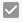 сменит цвет на зеленый.Также в меню в левой колонке в красном блоке вы видите кол-во еще не одобренных товаров: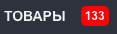 Прочие инструкции по работе с контентом:https://5cms.ru/blog/novice